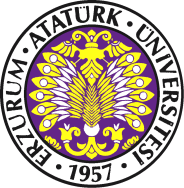 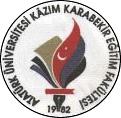 ÜniversiteÜniversiteAtatürk ÜniversitesiAtatürk ÜniversitesiBirimBirimKâzım Karabekir Eğitim FakültesiKâzım Karabekir Eğitim FakültesiGöreviGöreviÖğretim Üyesi(Prof.Dr., Doç.Dr., Yrd.Doç.Dr.)Öğretim Üyesi(Prof.Dr., Doç.Dr., Yrd.Doç.Dr.)Üst YöneticiÜst YöneticiDekan, Bölüm Başkanı, Anabilim Dalı BaşkanıDekan, Bölüm Başkanı, Anabilim Dalı BaşkanıAstlarıAstlarıTEMEL GÖREV VE SORUMLULUKLARTEMEL GÖREV VE SORUMLULUKLARTEMEL GÖREV VE SORUMLULUKLARTEMEL GÖREV VE SORUMLULUKLARYükseköğretim Kanunu’ndaki amaç ve ilkelere uygun biçimde önlisans, lisans ve lisansüstü düzeyinde eğitim-öğretim ve uygulamalı çalışmalar yapmak ve yaptırmak, projeleri ve seminerleri yönetmek,Bilimsel araştırmalar ve yayımlar yapmak,Bölüm Başkanlığınca düzenlenecek programa göre belirli günlerde öğrencileri kabul ederek onlara gerekli konularda yardım etmek, kanundaki amaç ve ana ilkeler doğrultusunda yol göstermek, rehberlik ve danışmanlık etmek,Lisans ve lisansüstü derslerindeki uygulama ve laboratuvarı yapmak,Dekan, Bölüm Başkanı ve Anabilim Dalı Başkanının verdiği diğer görevleri yapmak,Yukarıda yazılı olan bütün bu görevleri kanunlara ve yönetmeliklere uygun olarak yerine getirirken, Bölüm Başkanı ve Anabilim Dalı Başkanına karşı sorumludur.Yükseköğretim Kanunu’ndaki amaç ve ilkelere uygun biçimde önlisans, lisans ve lisansüstü düzeyinde eğitim-öğretim ve uygulamalı çalışmalar yapmak ve yaptırmak, projeleri ve seminerleri yönetmek,Bilimsel araştırmalar ve yayımlar yapmak,Bölüm Başkanlığınca düzenlenecek programa göre belirli günlerde öğrencileri kabul ederek onlara gerekli konularda yardım etmek, kanundaki amaç ve ana ilkeler doğrultusunda yol göstermek, rehberlik ve danışmanlık etmek,Lisans ve lisansüstü derslerindeki uygulama ve laboratuvarı yapmak,Dekan, Bölüm Başkanı ve Anabilim Dalı Başkanının verdiği diğer görevleri yapmak,Yukarıda yazılı olan bütün bu görevleri kanunlara ve yönetmeliklere uygun olarak yerine getirirken, Bölüm Başkanı ve Anabilim Dalı Başkanına karşı sorumludur.Yükseköğretim Kanunu’ndaki amaç ve ilkelere uygun biçimde önlisans, lisans ve lisansüstü düzeyinde eğitim-öğretim ve uygulamalı çalışmalar yapmak ve yaptırmak, projeleri ve seminerleri yönetmek,Bilimsel araştırmalar ve yayımlar yapmak,Bölüm Başkanlığınca düzenlenecek programa göre belirli günlerde öğrencileri kabul ederek onlara gerekli konularda yardım etmek, kanundaki amaç ve ana ilkeler doğrultusunda yol göstermek, rehberlik ve danışmanlık etmek,Lisans ve lisansüstü derslerindeki uygulama ve laboratuvarı yapmak,Dekan, Bölüm Başkanı ve Anabilim Dalı Başkanının verdiği diğer görevleri yapmak,Yukarıda yazılı olan bütün bu görevleri kanunlara ve yönetmeliklere uygun olarak yerine getirirken, Bölüm Başkanı ve Anabilim Dalı Başkanına karşı sorumludur.Yükseköğretim Kanunu’ndaki amaç ve ilkelere uygun biçimde önlisans, lisans ve lisansüstü düzeyinde eğitim-öğretim ve uygulamalı çalışmalar yapmak ve yaptırmak, projeleri ve seminerleri yönetmek,Bilimsel araştırmalar ve yayımlar yapmak,Bölüm Başkanlığınca düzenlenecek programa göre belirli günlerde öğrencileri kabul ederek onlara gerekli konularda yardım etmek, kanundaki amaç ve ana ilkeler doğrultusunda yol göstermek, rehberlik ve danışmanlık etmek,Lisans ve lisansüstü derslerindeki uygulama ve laboratuvarı yapmak,Dekan, Bölüm Başkanı ve Anabilim Dalı Başkanının verdiği diğer görevleri yapmak,Yukarıda yazılı olan bütün bu görevleri kanunlara ve yönetmeliklere uygun olarak yerine getirirken, Bölüm Başkanı ve Anabilim Dalı Başkanına karşı sorumludur.